Цены на размещение в коттеджах в парк-отеле «Sorola Village».Тариф сентябрь 2022 с включенными завтраками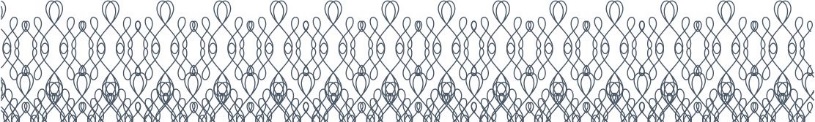                                                      Стоимость указана за сутки                                                     Коттеджи сдаются минимум от 2 суток                                                    +1 (+2) в названии коттеджа означает возможность организации 1 (2) доп. места за отдельную плату                                                     В коттеджах №3/№5/№6/№7 доп. места возможны ТОЛЬКО для детей до 16 летТариф октябрь-декабрь 2022 с включенными завтраками                                                     Стоимость указана за сутки                                                     Коттеджи сдаются минимум от 2 суток                                                    +1 (+2) в названии коттеджа означает возможность организации 1 (2) доп. места за отдельную плату                                                     В коттеджах №3/№5/№6/№7 доп. места возможны ТОЛЬКО для детей до 16 летЦены на размещение в номерах в гостинице парк-отеле «Sorola Village».Тариф сентябрь 2022 с включенными завтраками                                                     Стоимость указана за сутки                                                     Номера сдаются минимум от 2 суток                                                     Доп. место (для ребенка до 3х лет) возможно только в категории SuiteТариф октябрь-декабрь 2022 с включенными завтраками                                                     Стоимость указана за сутки                                                     Номера сдаются минимум от 2 суток                                                     Доп. место (для ребенка до 3х лет) возможно только в категории SuiteКатегория коттеджаБудний деньВыходной деньДополнительное местоПраздники РФ (за исключением НГ и НГ каникул)2+1 №3Дом студио7 90010 9001 50010 9002+2 №6/№7Дом с 1 спальней9 90013 0001 50013 0002+2 №5 с JacuzziДом с 1 спальней13 90016 4001 50016 4004+2 №2/№4 с JacuzziДома с 2 спальнями23 00028 0001 50028 0006+2 №1Двухэтажный дом с 3 спальнями33 60039 1001 50039 100Категория коттеджаБудний деньВыходной деньДополнительное местоПраздники РФ2+1 №3Дом студио7 90010 5001 50010 5002+2 №6/№7Дом с 1 спальней9 60012 1001 50012 1002+2 №5 с JacuzziДом с 1 спальней12 90015 4001 50015 4004+2 №2/№4 с JacuzziДома с 2 спальнями21 00022 8001 50022 8006+2 №1Двухэтажный дом с 3 спальнями24 00028 0001 50028 000Категория номераБудний деньВыходной деньДополнительное местоПраздники РФ (за исключением НГ и НГ каникул)Deluxe7 90010 500Не возможно10 500Junior Suite11 80013 800Не возможно13 800Suite15 00018 000Не возможно18 000Категория номераБудний деньВыходной деньДополнительное местоПраздники РФ (за исключением НГ и НГ каникул)Deluxe7 9009 500Не возможно9 500Junior Suite10 00012 000Не возможно12 000Suite12 50015 000Не возможно15 000